KATA PENGANTAR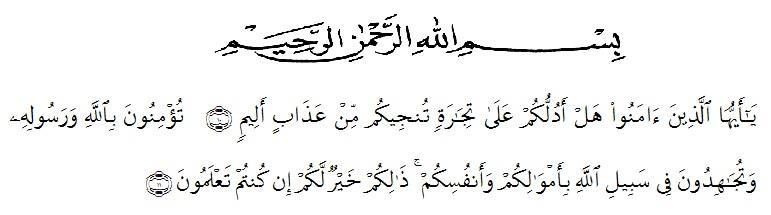 Artinya : Hai orang-orang yang beriman, sukakah kamu aku tunjukkan suatu perniagaan yang menyelamatkanmu dari azab yang pedih?(10). Yaitu kamu beriman kepada Allah dan rasulNya dan berjihad dijalan Allah dengan harta dan jiwamu. Itilah yang lebih baik bagimu jika kamu mengetahuinya”. (11) (As-shaff Ayat 10-11). 	Alhamdulillahhirabbilalamin Puji syukur kita panjarkan kehadiran Allah SWT  yang  terus  mengacu  memberikan  Rahmat  dan  Hidayah-Nya  sehingga penulis diberikan kesehatan untuk dapat menyelesaikan proposal yang berjudul “Pengembangan Bahan Ajar Menggunakan Model Problem Based Learning Pada Tema Tugasku Sehari-Hari Berbantuan Media Powtoon Di Kelas II SD Swasta Singosari Deli Tua”.  Sebagai syarat  dalam  meraih  gelar Sarjana Pendikan Guru Sekolah Dasar, Fakultas Keguruan dan Ilmu Pendidikan, Universitas Muslim Nusantara AL- Wasliyah. 	Dalam penyusunannya penulis mendapat banyak bimbingan, dari tahap awal sampai akhir penulisan proposal ini. Penulis ingin mengucapkan terima kasih yang tiada terhingga untuk beberapa pihak yang tiada terlepas memberikan dukungan dan bantuan kepada penulis dalam menyelesaikan proposal ini. Ucapan terima kasih juga penulis berikan kepada nama-nama yang ada di bawah ini.Yang   teristimewa   yang   paling   utama   yaitu   Allah   SWT   yang memberikan saya kesehatan dan kemudahan dalam menulis, sehingga penulis dapat menyelesaikan proposal ini.Yang tercinta orang tua penulis Ayahanda Umar dan Ibu Muntarida yang telah mengasuh, mendidik dengan curahan kasih sayang serta selalu memberikan doa yang tiada henti dan dukungan moril maupun material kepada penulis.Bapak H. KRT. Hardi Mulyono K. Surbakti, SE. M.AP selaku Rektor Universitas Muslim Nusantara Al- Wasliyah Medan.Bapak Dr. Samsul Bahri., M.Si selaku Dekan Fakultas keguruan dan Ilmu Pendidikan Universitas Muslim Nusantara Al- Wasliyah Medan.BapakSujarwo, S.Pd., M.Pd, selaku  ketua  program  studi Pendidikan Guru Sekolah Dasar.Dosen pembimbing saya Bapak  Ahmad Landong, S.Pd.,M.Pd, yang telah banyak meluangkan waktunya dan perhatian untuk memberikan bimbingan kepada penulis.Kepada sekolah beserta guru SD Swasta Singosari Deli Tua  yang telah membantu melengkapi data penulis iniTedy Arfansyah support system terbaik karena telah membantu dan memberikan semangat kepada penulis.Kepada teman seperjuangan Devi Nurhayani, Adhe Risky, Venny Oktavia, dan Nurfika IndrianiDiri sendiri karena tidak pernah memutuskan untuk menyerah sesulit apa pun proses penyusunan proposal ini. 	Akhirnya penulis berharap semoga uraian dalam proposal ini akan menambah  khazanah  ilmu  pengetahuan,   semoga  proposal  ini  dapat berguna dan bermanfaat bagi para pembaca dan dunia pendidikan. Semoga Allah SWT merestui usaha penulis dan melimpahkan rahmat serta karunianya kepada kita semua. AmiinMedan,     Juni 2023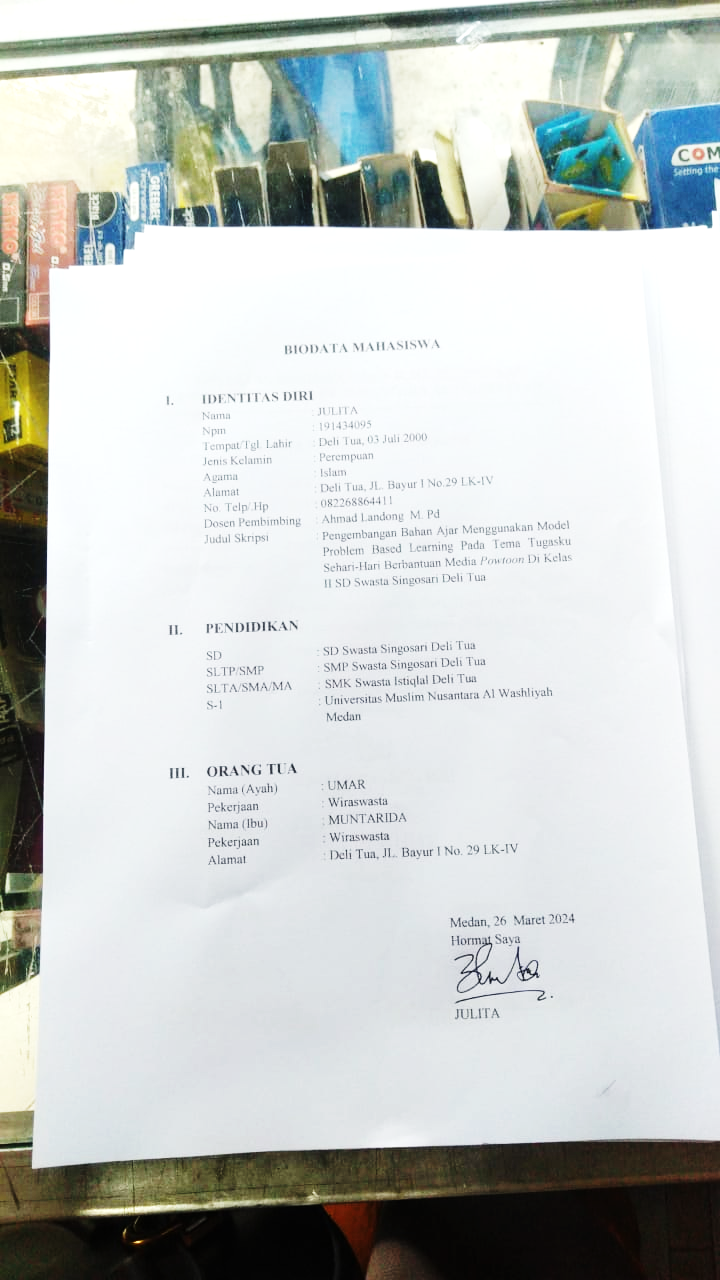 Julita 191434095